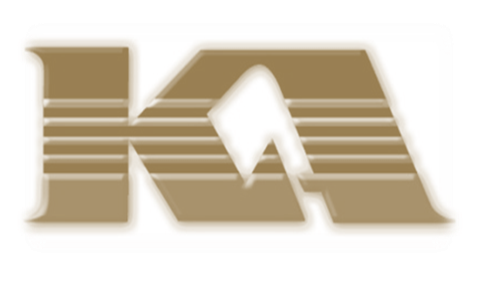 KISTLER AGENCY, LLC3400 Peachtree Road, Suite 1720, Atlanta, GA 30326 (P) 404.239.7020 | (C) 404.989.9622 | (F) 404.239.7029Email: tkistler@kistleragency.comLENDER PLACED FLOODFor full details on how you can join hundreds of financial institutions who now enjoy the benefits of experienced, quick, easy and convenient flood insurance protection, please contact KISLTER AGENCY, LLC MAJOR BENEFITSBacked by the world’s largest insurance marketUp to $6 billion in insuring capacityCovers losses caused by multiple perils such as fire, smoke, water, wind, civil commotion, explosion, theft, vandalism etc.Immediate coverage – no waiting periodNo elevation certificates requiredAvailable deficiency coverage when borrower’s insurance has insufficient limitsAvailable deductible buy-back coverage when borrower’s insurance carries excessive deductibleAutomatic Coverage (subject to eligibility criteria)Flexible borrower notification letter cycleSpecial notifications to borrowers affected by flood map changesFlexible rating based on lender preferencesBlanket coverage availableCoverage available in Coastal Barrier Resources System areasLess restrictive cancellation provisions compared to the NFIPCoverage automatically renewsIncreased Cost of Compliance coverage up to $30,000 includedCOVERAGE INFORMATION1-4 Family Residential PropertiesReplacement Cost coverage of owner-occupied dwellingsActual Cash Value coverage on Other StructuresNo co-insurance requirementTemporary Housing Expense up to $1,000 per lossMobile Home coverageUnit Owner loss assessment coverage for underinsured condo associationsUp to $250,000 in building coverage Up to $120,000 in contents coverage (if part of loan security)$1,000 standard deductible ($750 available)Commercial PropertiesActual Cash Value coverage on buildingCoverage for commercial condominium unitsCoverage for hotels, motels, retail stores and other businesses establishmentsNo co-insurance requirementUp to $500,000 in building coverageUp to $500,000 in contents coverage (if part of loan security)$1,000 standard deductible